Minischoolgids 2020-2021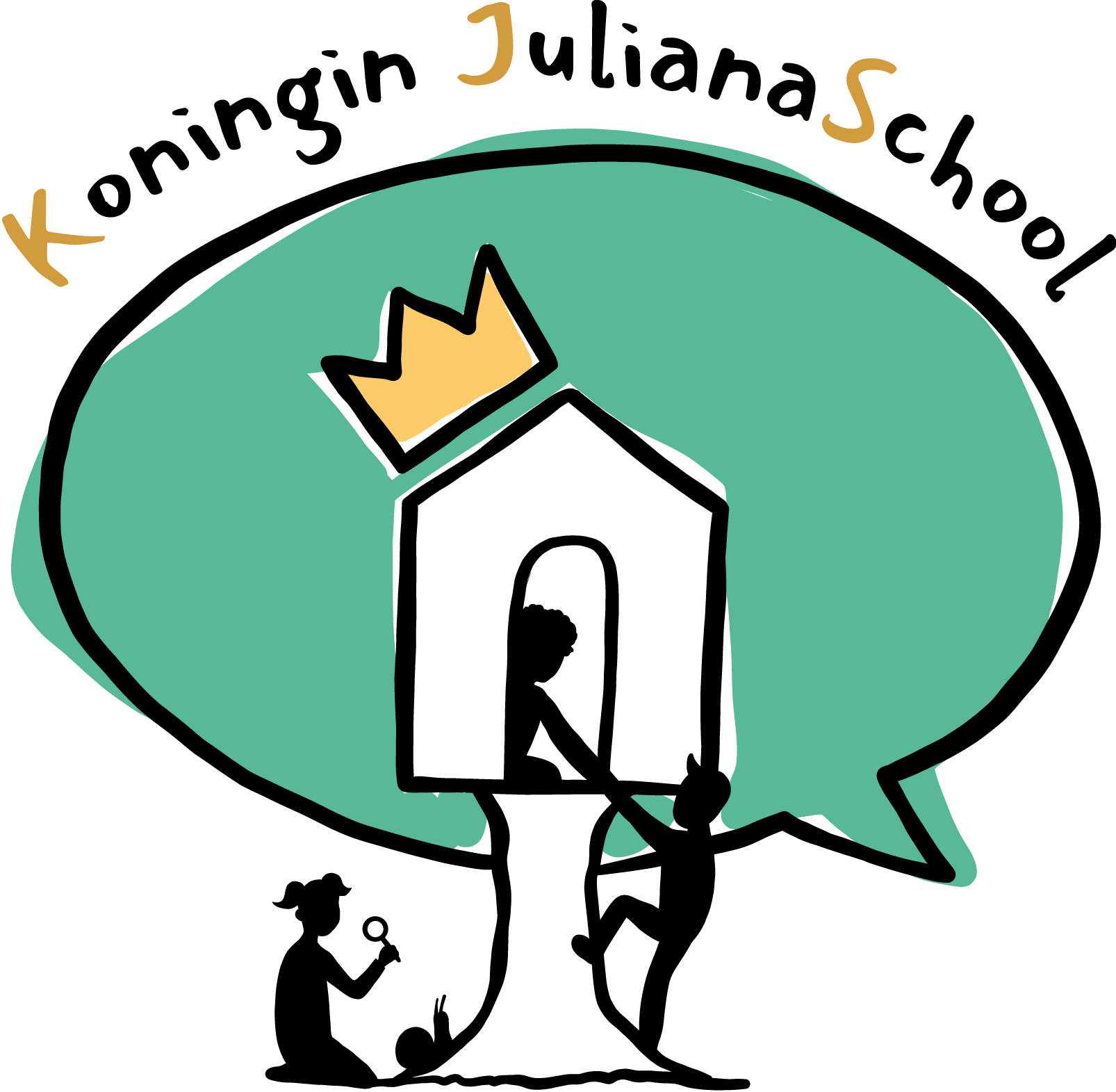 Voorwoord Hierbij ontvangt u de kleine versie van de schoolgids 2020 - 2021 van de Koningin Julianaschool. Deze schoolgids geeft beknopt weer waar we voor staan en wat we doen om de leerlingen een goede schooltijd te bieden.Voor de uitgebreide versie van de schoolgids verwijzen wij u graag naar onze website: www.juliana.pcpow.nl U vindt daar ook foto’s en andere wetenswaardigheden van onze school.Via social schools wordt u op de hoogte gehouden van al het nieuws vanuit de groepen en de school. In de agenda op social schools kunt u de jaarkalender terugvinden. U kunt zich op deze agenda ‘abonneren’, zodat de agenda items in uw digitale agenda terecht komen.Met elkaar zullen we er weer een fijn schooljaar van maken voor alle leerlingen hier op school.Heeft u na het lezen van de schoolgids nog vragen, dan bent u altijd welkom op school.Met vriendelijke groet, mede namens het teamMandy VooisDirecteur Koningin JulianaschoolOnze Koningin JulianaschoolDoelstellingen van de schoolDe Koningin Julianaschool is een warme, eigentijdse en dynamische school in De Lier. Bij ons wordt ieder kind gezien en gekend. We hebben veel aandacht voor de veiligheid en het welbevinden, omdat we willen dat alle kinderen graag naar school gaan. Door in te spelen op de verschillen in talent en tempo van het kind, stellen we het kind centraal. We bieden onderwijs dat interessant en uitdagend is, door aan te sluiten bij de belevingswereld van de kinderen. Wij zijn een open Christelijke school en geven ons onderwijs extra kleur met de normen en waarden uit de Bijbel. Onze kernwaardenOnze kernwaarden zijn; betekenisvol leren, eigenaarschap en samen verantwoordelijk.Betekenisvol leren Betekenisvol leren is een werkwijze waarbij de betrokkenheid van kinderen wordt vergroot door te werken met thema's en onderzoeksvragen. Jonge kinderen leren vooral tijdens het spelen. Wij sluiten aan bij de nieuwsgierigheid en de onderzoekende houding van kinderen. In onze kleutergroepen denken de kinderen samen met hun leerkracht na over de thema’s waar zij over willen werken en is er ruimte voor hun eigen vragen en ideeën. Oudere kinderen krijgen meer inzicht in hun omgeving. We dagen hen tijdens zaakvakken uit om verder te denken en op onderzoek uit te gaan naar verdieping en verbreding. Begrippen, principes, vaardigheden en oplossingsmethodes die kinderen tijdens het leren ontdekken, kunnen zij gedurende hun hele schoolcarrière gebruiken. Eigenaarschap Van nature willen kinderen graag leren. Dan helpt het als kinderen meer regie krijgen en keuzes mogen maken. We begeleiden de kinderen door het voeren van kindgesprekken, waarbij we de interesse van de kinderen serieus nemen en we hen aanmoedigen om onderzoekend te werk te gaan. Er wordt samen teruggekeken op het leren in de afgelopen periode en er worden nieuwe doelen opgesteld. Door kinderen bewust te maken van hun eigen ontwikkeling, willen we er aan bijdragen dat zij zelfbewust zijn en stevig in hun schoenen staan.Samen verantwoordelijk Om tot leren te komen, talenten te ontwikkelen en op te groeien tot gezonde volwassenen is het van belang dat kinderen zich prettig voelen op school. Als gecertificeerd ‘gezonde school’ richten we ons op het op het sociaal welbevinden van kinderen. We vinden het belangrijk dat ieder kind de ruimte krijgt om zich te ontwikkelen, fouten te maken en daarvoor verantwoordelijkheid te nemen. We willen dat kinderen zich verbonden voelen met hun groep, omdat dit het welbevinden van ieder kind vergroot. Wij gebruiken ‘Rots & Water-lessen’ om er met elkaar voor te zorgen dat iedereen er mag zijn en op kan komen voor zichzelf en elkaar.  De grote betrokkenheid van onze ouders is een verrijking voor de kinderen. We willen samen met u verantwoordelijkheid dragen voor het leren en opvoeden van uw kind, zodat het alle mogelijkheden krijgt om te kunnen groeien. Wij vinden het belangrijk om samen met ouders na te denken over dat wat werkt voor uw kind, zodat het onderwijs dat we geven zo goed mogelijk past bij uw kind.De schoolorganisatie De Koningin Julianaschool heeft dit schooljaar 9 groepen. Jaarlijks wordt bekeken of de groepen heterogeen of homogeen worden samengesteld. We streven naar homogene groepen. De keuze voor homogene of heterogene groepen is afhankelijk van het aantal ingestroomde leerlingen per periode. Van de groepen 3 t/m 8 heeft de school elk één groep met gemiddeld 28 leerlingen. Kwaliteit In het kader van het beleid rond kwaliteitszorg werken we met de kwaliteitskaarten van Cees Bos (WMK= Werken met Kwaliteit) om de kwaliteit van ons onderwijs te verhogen. Wij willen de kwaliteit van ons onderwijs steeds vergroten door:‘door onderwijs op maat’ te geven, d.w.z. dat de leerlingen de basisdoelen in hun eigen tempo kunnen behalen met ondersteuning van leerkrachten en onderwijsassistenten. Daarnaast is er ruimte om aan de slag te gaan met persoonlijke leerdoelen;gebruik te maken van de nieuwste lesmethoden en van nieuwe inzichten;regelmatig ons onderwijs te toetsen;kritisch te blijven op ons eigen handelen;in gesprek te zijn met leerlingen, collega’s, ouders en andere basisscholen; collegiale consultatie;gerichte scholing om actueel te blijven in ons vak;integraal personeelsbeleid.Stichting PCPO Westland
Onze school maakt deel uit van de Stichting Protestants Christelijk Primair Onderwijs regio Westland (PCPOW). Deze stichting beheert 15 protestants-christelijke basisscholen in het Westland en Midden-Delfland. Website: www.pcpowestland.nlDe aanmeldingOp de website kunt u ons huidige toelatingsbeleid lezen. Het afgelopen schooljaar hebben we alle aangemelde leerlingen kunnen plaatsen. Het teamGroep rood: Juf Janneke Doff-Middeldorp en Juf Linda Gardien-BurgerGroep blauw: Juf Pauline van Ruyven en Juf Merel TrumpieGroep oranje: Juf Ilse van MeursGroep 3: Juf Simone van der MeijsGroep 4: Juf Simone Rozendaal en Juf NienkeGroep 5: Juf Tessa Wijnvoord en Juf Barbara EijgenraamGroep 6: Meester Peter VerkadeGroep 7: Meester Jeroen RensenGroep 8: Juf Jolanda Slaman & Juf Elise van de BosLeerkrachtondersteuner/vertrouwenspersoon: Juf Janine van BerkelVakdocent bewegingsonderwijs: Meester Wesley KlopIntern begeleider (IB): Juf Barbara en Juf EliseVergrootklas: Juf Carla van der Sar en Juf Tessa WijnvoordLeerkracht ondersteuners: Juf Christine Eikelenboom en juf Carla van der Sar Onderwijsassistent: Juf Bernice Drogt, Juf Kristel Boekestijn, Juf Mariette LooijeDirecteur: Juf Mandy VooisOp de KJS is in overleg met het team en de MR besloten dat we de extra onderwijsgelden blijven inzetten om meer handen in de klas te realiseren. Het resultaat is dat iedere groep ook komend schooljaar een dagdeel per week met twee leerkrachten zal staan. De groepsverantwoordelijke leerkracht heeft op dat moment de tijd om extra zorg aan leerlingen in de groep te verlenen en kan een deel van de tijd zelf indelen, zodat ieder op zijn eigen manier kan werken aan werkdrukvermindering. Dit schooljaar zullen juf Christine Eikelenboom en Juf Carla van der Sar de taak op zich nemen om in verschillende groepen samen te werken met de groepsleerkracht. Ook zetten we breed in op ondersteunend personeel in de groepen:  Juf Bernice; onderwijsassistent in kleutergroepen.  Juf Kristel Boekestijn; onderwijsassistent in midden-bovenbouw.  Juf Mariëtte Looije zal in de groepen 3, 4 en 6 deze begeleiding verzorgen.  Juf Janine; leraar ondersteuner in de midden-bovenbouw. Janine is tevens de kindercoach en vertrouwenspersoon van onze school. Ouders, leerlingen maar ook leerkrachten kunnen bij haar terecht voor een vertrouwelijk gesprek, indien nodig.De zorg voor de kinderenGezonde school: Wij vinden het belangrijk dat uw kind zichzelf mag zijn en in een veilige omgeving kan leren en ontwikkelen. Er is gerichte aandacht voor het pedagogisch klimaat. We zijn een gecertificeerde gezonde school, gericht op de ‘sociaal emotionele ontwikkeling’ van leerlingen. In iedere groep wordt er gewerkt met de methode ‘Rots en Water’. Rots en Water is een psychofysieke training. Het richt zich op de ontwikkeling van sociale competenties, het voorkomen en aanpakken van pesten en weerbaarheid. Rots en Water is een wetenschappelijk bewezen effectieve methodiek. Daarnaast zijn we gericht op gezonde voeding. Wij zijn ons bewust van gezonde voeding en proberen dit bij onze ouders en leerlingen te stimuleren. Gedragsregels in de schoolWe willen op de Koningin Julianaschool een veilige, sfeervolle leeromgeving scheppen. Om deze leeromgeving te creëren leggen we de nadruk op hoe we met elkaar omgaan. Naast diverse groepsregels, zijn er vier regels die in de hele school gelden: Wij zijn aardig voor elkaarWij gaan netjes met alle spullen omWij lopen in de schoolWij werken samenWanneer de leerkracht zich zorgen maakt over een leerling op het gebied van deze regels, dan worden de ouders uitgenodigd op school. Samen zullen we naar een oplossing zoeken. Wilt u bij signalen van ongewenst gedrag, die u thuis opvangt direct contact opnemen met de leerkracht? Zo werken we samen om voor iedere leerling een fijne schooltijd te creëren.  Testen, toetsen en plannenOm de ontwikkelingen van leerlingen te volgen, worden door de leerkrachten naast observaties verschillende toetsen afgenomen. Voor bijna alle vakken maken we gebruik van toetsen die bij de methode horen. Ook maken we gebruik van methodeonafhankelijke toetsen. We gebruiken hiervoor toetsen van het CITO (Centraal Instituut voor Toets Ontwikkeling). In groep 8 maken we gebruik van de eindtoets: IEP.De vorderingen van uw kind worden nauwlettend in de gaten gehouden. Dit doen wij door uw kind veelal te observeren tijdens de lessen en door hun gemaakte werk te analyseren. Met behulp van die gegevens wordt bekeken wat het beste leeraanbod voor uw kind zal zijn.Intern Begeleider (IB)De intern begeleider voert met de groepsleerkrachten gesprekken over de ontwikkelingen van de leerlingen. Werkhouding, gedrag, sociale aanpassing in de groep, resultaten, concentratie, de wenselijkheid van extra onderzoek, zorgverbreding zijn allemaal zaken die aan de orde komen. Samen proberen zij te achterhalen waar de knelpunten zitten. Er wordt contact met ouders opgenomen over de te volgen aanpakken van hun kind. Zij worden op de hoogte gehouden door de groepsleerkracht, maar kunnen ook voor een gesprek worden uitgenodigd door Barbara Eijgenraam en Elise van de Bos. U kunt zelf ook altijd een gesprek aanvragen.Samenwerkingsverband SPOWOnze school is aangesloten bij het SPOW (Samenwerkingsverband Primair Onderwijs Westland). Het samenwerkingsverband bestaat op dit moment uit 44 reguliere basisscholen, één SBO in het Westland en scholen in Midden Delfland en Hoek van Holland. Zie voor meer informatie de website van het SPOW: www.spow.nlHet samenwerkingsverband heeft een Centrale Dienst. In deze dienst zijn onder andere zogenoemde 'schoolondersteuners SPOW' werkzaam. Deze schoolondersteuners (psychologen/ orthopedagogen/ ambulant begeleiders) zijn werkzaam in de scholen. Hettie Mali is de schoolondersteuner van onze school.Wij krijgen op deze wijze de mogelijkheid in een vroeg stadium een deskundige van het SPOW mee te laten denken in de begeleiding van de leerkracht en/of uw kind. Hierbij valt te denken aan het functioneren van leerlingen, het uitwisselen van informatie, het uitvoeren van een observatie in de groep en het doen van onderzoek. Schoolondersteuningsteam (SOT)Indien wij ons zorgen maken over de ontwikkeling van uw kind, kunnen we uw kind bespreken in het school ondersteuningsteam (SOT) . Dit gebeurt na toestemming van de ouders. Het team bestaat uit de intern begeleider, de leerkracht van uw kind, de schoolondersteuner SPOW en de schoolmaatschappelijk werker (namens het 'Centrum voor Jeugd & Gezin'), soms aangevuld met andere deskundigen/betrokkenen zoals bijvoorbeeld de directeur of teamleden met een bepaalde specialisatie. In sommige situaties zult ook u uitgenodigd worden voor deze bespreking. Indien noodzakelijk kunt u (en uw kind) doorverwezen worden naar een instantie die een diagnoses kan stellen. Handelingsgericht Intergraal Arrangeren (HI A)Indien het perspectief, om tegemoet te komen aan de ondersteuningsbehoeften van de leerling, verloren dreigt te gaan, wordt een HIA overleg gepland. De ondersteuningsadviseur van het SPOW leidt het HIA overleg en fungeert als 1e deskundige. Tijdens het HIA overleg zijn, naast de leerkracht, de intern begeleider en de ondersteuningsadviseur van SPOW, in ieder geval de ouders aanwezig. Indien gewenst kan de schoolcontactpersoon van het Sociaal kernteam worden uitgenodigd voor een HIA overleg. Ook kunnen andere extern deskundigen betrokken worden bij dit overleg. HIA is een actieve “ werkvorm” waarbij alle betrokkenen op basis van gelijkwaardigheid op zoek gaan naar overzicht (wat weten we al?), inzicht (hoe kunnen we de dingen verklaren?) en uitzicht (wat is er nodig om tegemoet te komen aan de ondersteuningsbehoeften van de leerling en/of de leerkracht/ouder?). Hiermee kan een HIA overleg leiden tot:Begeleiding vanuit de basisondersteuning.Begeleiding in de vorm van extra ondersteuning.Het aanvragen van een toelaatbaarheidsverklaring (TLV) of zware ondersteuning.Een HIA traject kan uit meerdere overleggen bestaan.Passend Onderwijs Naast de invoering van Passend Onderwijs is de grootste verandering voor ouders, leerlingen en scholen de zorgplicht die eveneens per 1 augustus 2014 ingevoerd wordt. Deze zorgplicht geldt formeel voor de schoolbesturen. Voorheen moesten ouder(s)/verzorger(s)  zelf op zoek naar een passende onderwijsplek voor hun kind; nu ligt deze verantwoordelijkheid bij de schoolbesturen. Dit betekent dat scholen ervoor moeten zorgen, dat ieder kind dat op hun school zit, of zich bij hun school aanmeldt, een passende onderwijsplek krijgt binnen het samenwerkingsverband. (Een samenwerkingsverband voert samen met de schoolbesturen de wettelijke taak van Passend Onderwijs uit. In het Westland is dit het ‘Samenwerkingsverband Primair Onderwijs Westland.Contact met oudersVanuit onze kernwaarden zeggen wij het al; we zijn samen verantwoordelijk. Wij vinden het van groot belang dat we samen met de ouders zoeken naar de beste zorg rondom de leerling. Maar ook de leerling speelt hier een rol in. Zodra je de uitspraak doet dat je van groepsgericht leren wilt gaan naar kindgericht leren, betekent dit ook dat we niet meer over leerlingen praten, maar mét leerlingen. Zo gaan zij zich eigenaar voelen over hun leerproces en geloven wij dat zij op een andere manier gemotiveerd te werk gaan. Daarom ziet u in de officiële momenten waarop u contact hebt met de school dat ook de leerlingen uitgenodigd zijn. Uiteraard willen we ook noemen dat u als ouder, naast de officiële momenten, altijd welkom bent voor het maken van een afspraak met de leerkracht. Wel willen we u vragen dit te doen na schooltijd.Contactmomenten  InformatieavondAan het begin van het schooljaar staat er een informatieavond gepland. Hier krijgt u informatie in de groepen van uw kinderen. Zo weet u precies wat er dit jaar gaat gebeuren.  Het is gebruikelijk dat alle ouders op deze avond aanwezig zijn.Ouder-kind-vertelmiddagDe leerkracht ontvangt op deze middag de ouder en het kind. Samen kunnen jullie dit gesprek voorbereiden. Wat willen we vragen of vertellen aan de juf/meester? Ook zal de leerkracht wat vragen stellen. Dit gesprek heeft als doel elkaar te leren kennen en verwachtingen voor het jaar naar elkaar toe uit te spreken.Inloopmoment ‘Informeren naar groei’Deze middag staat twee keer gepland. U kunt samen met- of zonder uw kind bij de leerkracht langs om in gesprek te gaan over de resultaten van uw kind. KindgesprekkenTijdens deze gesprekken heeft de leerling een persoonlijk gesprek met de leerkracht. Zij gaan in gesprek over het leerproces van de leerling. De leerling zelf is natuurlijk de ervaringsdeskundige. Daarnaast is het doel ook om de relatie tussen de leerling en de leerkracht te versterken. Oudergesprekken Als er oudergesprekken op de jaarplanning staan, wordt u verwacht zonder uw kind. Dat biedt de mogelijkheid om het ook over zaken te hebben waarbij u niet wilt dat uw kind erbij zit. Het rapport en de ontwikkeling van uw kind zullen centraal staan bij dit gesprek.Inloopochtend klas Deze ochtenden zijn bedoeld om een kijkje te kunnen nemen in de klas van uw kind. Soms geeft de leerkracht een les en kunt u meedoen. Het andere moment kunt u met uw kind meekijken naar het gemaakte werk. Aansluitend aan deze ochtenden bent u welkom om een kop koffie te drinken met de directeur. Daar zullen ook verschillende onderwerpen besproken worden. Huisbezoek Als een kleuter zes weken onderwijs heeft gevolgd bij ons op school, volgt er een huisbezoek. De leerkracht komt dan op bezoek bij de leerling en ouders. Een moment om goed kennis te maken met elkaar en vragen te stellen voor zowel de ouders als de leerkracht. Adviesgesprek groep 7In groep 7 krijgen de leerlingen een advies van de groepsleerkracht omtrent de te volgen vorm van voortgezet onderwijs. Dit advies wordt gebaseerd op de gegevens van de gehele basisschoolcarrière van een kind, de gegevens van de Cito en de leerhouding van het kind. Het advies van de school is een bindend advies, wanneer de Eindtoets in groep 8 hoger uitvalt dan het gegeven advies, mag daarvan worden afgeweken in overleg met school.   Ouderhulp
Klassenouder
Elke groep heeft een klassenouder. Deze klassenouder kan aanspreekpunt zijn van de ouders naar de leerkracht of andersom. Wordt er een activiteit georganiseerd met de groep, dan kan de klassenouder andere ouders benaderen om als hulpouder te komen assisteren op school. Aan het begin van het schooljaar worden deze ouders uitgenodigd door de leerkrachten om het schooljaar samen door te spreken.Hulpouders
Voor veel activiteiten hebben we op school hulp van ouders nodig. Bijvoorbeeld: sportdag, schoolreis, niveaulezen, en flitsen. Via de leerkracht of klassenouder wordt u hiervoor uitgenodigd. We zijn erg blij met alle hulp die we ontvangen! (G)MR De medezeggenschapsraad mag met het bevoegd gezag alle onderwerpen bespreken die de school betreffen. De raad spreekt zowel voor ouders, personeel als leerlingen. De raad heeft als taak om een klimaat van openheid, openbaarheid en onderling overleg te scheppen en in stand te houden.De medezeggenschapsraad bestaat op onze school uit drie ouders en twee leerkrachten vanuit de school. De directie vertegenwoordigt het bevoegd gezag en is aanwezig om het beleid toe te lichtenAlle basisscholen van stichting PCPOW hebben een medezeggenschapsraad (MR), waarin ouders en personeel vertegenwoordigd zijn. Op bovenschools niveau functioneert de Gemeenschappelijke Medezeggenschapsraad (GMR), waarin alle medezeggenschapsraden vertegenwoordigd zijn.Oudercommissie De oudercommissie helpt de school met het organiseren van activiteiten en uitjes. Op onze school is een enthousiaste oudercommissie actief. ContinuroosterOnze school werkt met een continurooster. Alle kinderen zullen van 8:30 uur tot 14:30 uur op school aanwezig zijn. Er wordt door de boven- en onderbouw op verschillende tijden geluncht en buiten gespeeld. De kosten van de overblijf zijn € 50,00 op jaarbasis. Regeling school- en vakantietijden
Schooltijden
Groep 1 t/m 8:Pauzetijden ma/di/do/vr:GymZwemlesGroep 6 heeft dit schooljaar zwemles. De zwemlessen vinden plaats op donderdagmiddag 13:00-13:45 uur . Wanneer er gestart wordt, horen de ouders dit via de groepsleerkracht.Vakanties en vrije dagen
Hieronder treft u het vakantierooster, zoals dat door gemeente Westland (PO en VO) is vastgesteld. Daarnaast hebben we studiedagen rondom de weekenden gepland, zodat ouders buiten de schoolvakanties nog eens een weekendje weg kunnen.  Richtlijnen vrijstelling schoolbezoek buiten de vakantieWanneer u verlof wilt aanvragen, dient u via social schools een aanvraag voor verlof te doen. Wij zien dit graag minimaal 6 weken van tevoren tegemoet. Binnen enkele dagen krijgt u een antwoord terug met de beantwoording of er wel of geen toestemming is verleend.Ziekmelding
We verzoeken de ouders wanneer hun kind ziek is, dit door te geven via onze app ‘social schools’. Als een kind na 9.00 uur niet op school is en ook niet ‘afgemeld’ is, dan nemen wij contact met u op om zeker te weten dat een kind niet ‘zoekgeraakt’ is. Krijgen wij geen contact met u, dan schakelen we de leerplichtambtenaar en/of politie in. Ook als uw kind later of eerder naar/uit school moet (bijv. voor een bezoek aan de tandarts), laat dat dan even via een briefje of per telefoon weten. Hierdoor worden vergissingen voorkomen.Algemene dingen:Gezonde tussendoortjes:Op maandag, dinsdag, donderdag en vrijdag nemen de leerlingen voor de pauze van 10:00 uur  fruit - groenten en wat drinken mee. Op woensdag mag dat een koekje zijn, maar natuurlijk ook heel fijn als het dan ook gezond is! Gevonden voorwerpen:Het wil nog wel eens gebeuren dat er eigendommen van leerlingen op school blijven liggen. Wanneer wij niet weten van wie het is, dan komen al deze spullen in de mand bij de ingang van de onderbouw terecht. Fietssleutels en sieraden worden opgehangen bij de kapstok aan het begin van de onderbouwhal.Moestuin:Er wordt in samenwerking met enthousiaste ouders voor en met de leerlingen een moestuin bijgehouden naast de lokalen van groep vier, vijf en zes. Zo leren we de leerlingen zorg te dragen voor de natuur. Daarnaast vinden de leerlingen het leuk om te zien hoe en wat er allemaal groeit en bloeit. Adressen en telefoonnummersSchoolKoningin Julianaschool		Abel Tasmanlaan 1			2678 ER De Lier T 0174-513748www.juliana.pcpow.nl 		E-mailadressen leerkrachtenProtestants-Christelijk Primair Onderwijs regio Westland (PCPO Westland)College van bestuur:Dhr. H. KoeleBestuursbureau:Dhr. T. van Velzen (directeur onderwijs)Dhr. B. de Haan (personeel)Mevr. A. Groenewegen (secretaresse)Mevr. E. Schröder (secretaresse)bezoekadres: Zuidweg 87,  2671 MP Naaldwijk				postadres: postbus 265, 2670 AH Naaldwijk	T 0174-526950F 0174-526959info@pcpowestland.nlwww.pcpowestland.nl
Medezeggenschap Raad (MR) mr@juliana.pcpow.nl Marja de Jong (voorzitter)	 Annemieke Dukker (oudergeleding en GMR)Peter Verkade (personeelsgeleding)Elise van de Bos (personeelsgeleding)Gemeenschappelijke Medezeggenschap Raad (GMR) Annemieke Dukker (oudergeleding)Peter Verkade (personeelsgeleding)Oudercommissie (OC) OC@juliana.pcpow.nl Samantha Lagendijk (voorzitter)       Femke Bakker (penningmeester)Daphne PolsHilde van der MarkMandy van der SarAnnemie van der StapSteven RaadsveldSuzanne Steenks OverigeGGD Zuid-Holland West	   
Postbus 6080	        
2702 AB Zoetermeer     
079-3430888
Landelijke Klachtencommissie   
Postbus 907	        
2270 AX Voorburg         
070-3481180 			
Bureau Vertrouwensarts	  Torenstraat 172     
2513 BW Den Haag      
070-3606078 Inspectie Onderwijs		   
Postbus 51 www.onderwijsinspectie.nl 
0800-8051SPOW				   Midden Woerd 32 
2671 DK Naaldwijk       
0174-642090 In verband met de privacywetgeving worden adressen van personen niet aangeven.Mocht u een adres van één van bovenstaande personen nodig hebben, dan kunt u dat op school opvragen.Wijzigingen doorgevenMocht u verhuizen, een ander telefoonnummer krijgen of een ander mailadres nemen, wilt u dit dan doorgeven aan directie@juliana.pcpow.nl7 september Informatieavond 21 t/m 25 septemberOuder-kind-vertelmiddag14 oktoberInloopochtend 9 t/m 13 novemberOudergesprekken op uitnodiging  ‘Informeren naar groei/zorg’9 decemberInloopochtendJanuari Kindgesprekken17 februari Inloopochtend klas4 & 9 maart Ouderavonden31 maartInloopochtend17 t/m 21 mei Oudergesprekken op uitnodiging‘Informeren naar groei/zorg’16 juni Inloopochtend klasJuni Kindgesprekken28 juniOuderavond op uitnodigingMaandag8.30 uur – 14.30 uurDinsdag8.30 uur – 14.30 uurWoensdag8.30 uur – 12.30 uurDonderdag8.30 uur – 14.30 uurVrijdag8.30 uur – 14.30 uurGroep 1 t/m 4eten 12.00 uur – 12.15 uurpauze 12.15 uur – 12.45 uurGroep 5 t/m 8pauze 11.45 uur – 12.15 uur 
eten 12.15 uur – 12.30 uurMaandag 
(Achterlaantje)Groep 3-4-5-6 en 7Woensdagochtend
(Achterlaantje)Groep 3-4-5 en 8Donderdagochtend Kleuters speellokaalHerfstvakantie19 oktober t/m 27 oktober 2020Kerstvakantie21 december t/m 1 januari 2021Voorjaarsvakantie22 februari 2021 t/m 26 februari 2021Goede vrijdag + Pasen2 april 2021 t/m 5 april 2021Meivakantie
(incl. Goede vrijdag en Pasen)26 april 2021 t/m 7 mei 2021 (Incl. Koningsdag)Hemelvaart13 en 14 mei 2021Pinksteren24 mei 2021Zomervakantie19 juli 2021 t/m 27 augustus 2021StudiedagenDonderdag 26 november 2020Maandag 11 januari 2021Woensdag 10 maart 2021Vrijdag 9 april 2021Dinsdag 22 juni 2021Directeurdirectie@juliana.pcpow.nlIB-erib@juliana.pcpow.nl of evdbos@juliana.pcpow.nlOndersteunerjvanberkel@juliana.pcpow.nlGroep rood jdoff@juliana.pcpow.nllgardien@juliana.pcpow.nl Groep blauwpvanruyven@juliana.pcpow.nlmtrumpie@juliana.pcpow.nlGroep oranjeivanmeurs@juliana.pcpow.nl Groep 3svdmeijs@juliana.pcow.nl Groep 4srozendaal@juliana.pcpow.nlnvanheijningen@juliana.pcpow.nlGroep 5twijnvoord@juliana.pcpow.nlbeijgenraam@juliana.pcpow.nlGroep 6pverkade@juliana.pcpow.nlGroep 7jrensen@juliana.pcpow.nlGroep 8jslaman@juliana.pcpow.nlevdbos@juliana.pcpow.nl